HORARIOS DEL PABELLÓN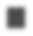 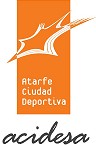 TEMPORADA 2023-24De LUNES A VIERNESMañanas 8:00 – 15:00 hTardes 16:00 – 23:00 hSÁBADOS8:00 – 14:00 h15:00 – 21:00 hDOMINGOSMañanas 9:00 – 13:00 hTardes 15:00 – 20:00 h